Manipulation and  disinformation (online) Nejc Plohl, nejc.plohl1@um.si 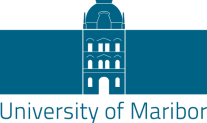 FACT – Fighting alternative facts with critical thinking (ERASMUS+ KA2)This is Bill.  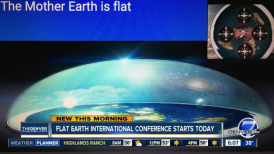 Bill is bombarded daily with an incomprehensible amount of information with questionable credibility. 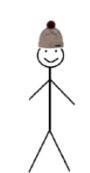 But Bill does not just passively accept manipulation and  disinformation. 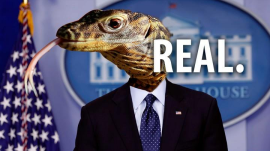 Bill is a critical evaluator of information. Be like Bill. … but how (and why)? 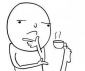 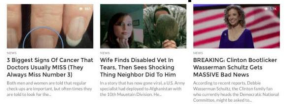 Outline 1. Defining manipulation and disinformation Manipulation versus persuasion, common features and  tactics used in (media) manipulation 2. Charismatic leadership: a traditional source of  manipulation and disinformation Defining charisma and linking it to manipulation,  characteristics of charismatic leaders and their followers,  contextual factors 3. Fake news: a „contemporary“ example of  manipulation and disinformation Definition, to what extent do we believe them, (potential)  consequences, the role of social media, and different ways of battling them (online resources, critical thinking)1. Defining manipulation and disinformation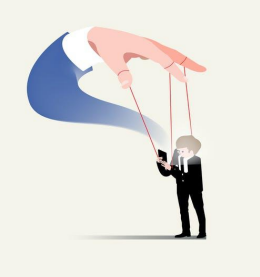 ● Element #1: Instagram marketing (selling clothes) Activity #1:  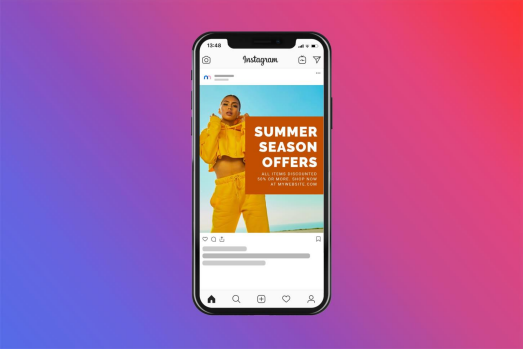 similarities and  differences (10  minutes)● Element #2: political speeches (convincing voters)  Activity #1:  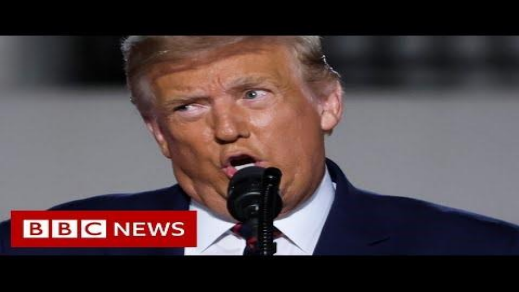 similarities and  differences (10  minutes) https://www.youtube.com/watch?v=ZBr0Te_hSa8● Element #3: public health campaigns (encouraging physical distancing)  Activity #1:  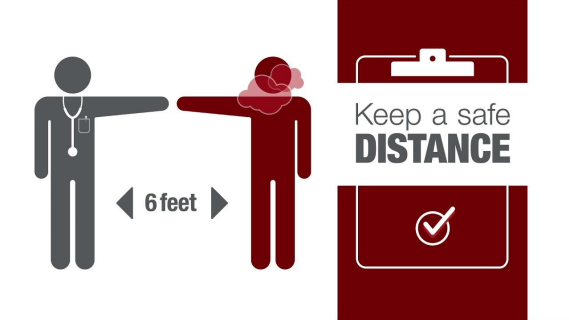 similarities and  differences (10  minutes)● Visit Padlet (https://padlet.com/nejcplohl/2k71pbboemwmdlqh)  and try to find at least one thing that is common 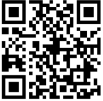 to all three elements and at least one thing that critically separates them Activity #1:  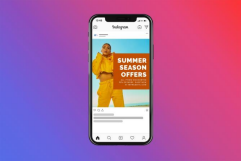 similarities and  differences (10  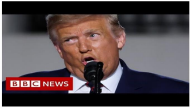 minutes)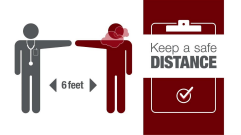 Persuasion =  manipulation?  ● Many have a hard time distinguishing between persuasion and  manipulation, but understanding the difference is important 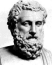 ● A subject of debate for a long time (evenAristotle wrote about it!) Persuasion Manipulation • Any attempt to influence person‘s beliefs,  attitudes, intentions, motivations, or  behaviors • Some declare it as ethically neutral (neither good nor bad), others even as  inherently good (idea is put forth, a person  can freely decide what to do with it) • When persuasion is distorted, it can become manipulative, which is  dangerous • Manipulation is a type of social  influence that aims to change the  behavior or perception of others through indirect, deceptive tactics (advancing the interests of the  manipulator at another‘s expense) (Franke & van Rooij, 2015; Hoffeld group, n. d.)Persuasion =  ● In both cases, you are attempting to elicit an individual or group to  think or do something they might not do without your influence ● Similar principles, different results ● Critical differences include intention, and distorting or  witholding truth Activity #2 (4 minutes): Now,  knowing the difference between manipulation? Is it in the best interest of others? Are people treated as self-directing human beings? Is the  aim to convince a  person into something that will harm them or  only benefit one side?  Are psychological weaknesses of people exploited? Are advantages of a  behavior, idea or  product exaggerated?  Are people being misled? Is the  process transparent?  Are arguments supported by evidence? persuasion and manipulation,  what do you think about the  three elements presented earlier? Write „yes“ in the chat if you think the element contains manipulation (or „no“). Why? 12 3 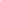 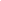 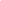 (Cialdini, 1999; Franke & van Rooij,  2015; Hoffeld group, n. d.)Media  manipulation:  some tactics and  strategies ● When manipulation is done via media it can be called media manipulation ● Techniques may include psychological manipulations, outright deception (disinformation), rhetorical and propaganda techniques,  suppression of information, diverting attention, etc.  ● Some forms of media manipulation are very old (e.g., propaganda  messages, public speeches by charismatic authorities) … ● .. New technological advances have made it easier than ever before to  manipulate photos, videos and use different manipulation techniques online (e.g., deepfakes, fake news on social media)  (Ellul, 1973; Marwick & Lewis, 2017)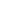 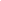 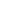 2. Charismatic leadership: a traditional source of  manipulation and disinformation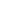 ● Through manipulation, con artists, cult leaders and dictators have abused, enslaved, and even massacred millions ● A common element to many such leaders is charisma 🡪 a  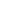 special charm, magnetism that can inspire devotion in others  ● Just like persuasion, charisma is not necessarily bad (it is often ascribed to many great leaders), but it definitely has a dark side; Leaders who can outcomes can be positive or disastrous manipulate masses „Rightly employed, it works as the  greatest blessing; and wrongly  employed, it works as the greatest  harm“ 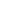 Activity #3 (5 minutes): to find out more about the potential catastrophic consequences of  charismatic leaders, read this article:  https://cutt.ly/WlsKtX5 1. What happened in Jonestown?  2. Why did so many people commit suicide? 3. What was the leader of the cult like?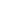 (Albo, 2017; Chamorro-Premuzic, 2012; Williams, 2019) Characteristics of  charismatic leaders ● As illustrated by the Jonestown article, charismatic leaders can manipulate with their followers in a very convincing manner. Why is that so? ● Relatively limited insight into what makes a leader seem charismatic,  but their characteristics can be divided into 1) individual characteristics, and especially their 2) way of communicating Individual characteristics ● Often risk-takers and unconventional ● They set high goals and are willing to make sacrifices ● Mysterious ● Physical features, such as height, also seem to be important ● Mental speed 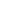 ● Often exhibit narcissism, psychopathy, and  machiavellianism (e.g., Frese et al., 2003; House,  1977; Shamir et al., 1994)Characteristics of  charismatic leaders ● As illustrated by the Jonestown article, charismatic leaders can manipulate with their followers in a very convincing manner. Why is that so? ● Relatively limited insight into what makes a leader seem charismatic,  but their characteristics can be divided into 1) individual characteristics, and especially their 2) way of communicating Communication ● Use communication and image-building strategies to seem powerful and confident ● Know how to communicate in appropriate, emotionally charged ways and make their message easy to understand ● Good storytellers; they know how to use their voice and body gestures 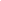 ● Masters in rhetoric; they often make use of lists, repetition,  rhetorical questions, and metaphors ● Content focuses on common goals with followers (e.g., Frese et al., 2003; House,  1977; Shamir et al., 1994)● Besides the characteristics of charismatic leaders, contextual factors are also important ● Charismatic leaders thrive in unstable, uncertain situations,  such as in any crisis situations (financial crises, health crises, Contextual migration crises, … )  factors that give rise to  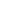 charismatic leadership (Mhatre & Riggio, 2014)● Leaders are rarely objectively charismatic, not everyone falls for their charm; as a consequence, some people are more prone to their manipulation attempts than others Why do such leaders attract masses? Characteristics of leaders Characteristics of followers Contextual factors ● Manipulation strategies employed by charismatic leaders are more  likely to be successful when followers: ● Identify with the leader (values, ideas, goals, … ) ● Are susceptible to emotionally-charged messages ● Are ready to follow authorities ● Lack confidence, assertiveness, and a clear sense of identity (Conger & Kanungo, 1988)Resisting the  influence of  manipulative charismatic ● There are many reasons to resist charisma ● Charisma dilutes judgment (it is based on emotional manipulation and can trump rational assessment; charmVS reason) ● Charisma can be „addictive“ ● Charisma fosters collective narcissism ● So … What can we do about it? leaders Remember Bill? Be critical! 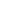 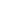 Analyze the quality of arguments, be focused on the content instead of how the content is  conveyed, verify the accuracy of claims and check whether the claims are supported by evidence, …  (Chamorro-Premuzic, 2012)3. Fake news: a „contemporary“ example of  manipulation and disinformation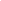 ● „Fake news“ – a term that we have all heard of (word of the year in 2017) ● Often used incorrectly or strategically 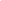 (to discredit claims that are not fake) Fake news:  definitionImportant to understand,  which ingredients constitute (actual) fake news ● 3 types of news: 1) news that aims to report 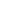 objectively, 2) news with unintentional mistakes, 3) news that aims to report false information (Allcot & Gentzkow, 2017)Fake news:  ● What does the term „fake news“ thus refer to? ● Allcot and Gentzkow (2017): news that is not factual but is being presented as factual ● David and colleagues (2018): news that is verifiably false and  designed in a way that attracts readers ● Hunt (2016): news that is written and published to deceive the  public, with the goal of harming another person or institution or  gaining financial/political benefits definitionFake news often uses 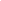 sensationalistic, dishonest or  completely made up titles (clickbait) to attract readers,  shares, likes.  Main goal: profit and/or ideology (regardless of credibility) ● Predominantly used in the context of politics, but are  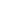 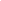 not constrained to this context (Allcot & Gentzkow, 2017)● Wardle (2017): seven different types of misinformation that can be placed on a continuum from least to most harmful Fake news:  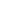 definition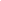 Fake news: do  we believe them?  ● But … Does anyone really believe fake news?  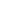 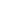 ● Well, research certainly shows that false information is often perceived as legitimate (in some cases even more than credible sources) (Allcot &Gentkow, 2017; Gu et al., 2017; Howell et  al., 2013; Silverman, 2016)Fake news: do  we believe them?  ● Shellenbarger (2016): individuals (in this study, young individuals)  have problems distinguishing better sources of information from more questionable ones 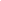 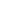 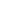 (Allcot &Gentkow, 2017; Gu et al., 2017; Howell et  al., 2013; Silverman, 2016)Fake news: do  we believe them?  ● Furthermore, Nightingale (2017) reports that people generally perform poorly when they have to decide whether a  photograph is real or fabricated • Participants 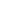 demonstrated limited ability to distinguish between authentic and  manipulated images • Even when participants correctly identified the  manipulated photographs, they often did not know what was altered in the picture (Allcot &Gentkow, 2017; Gu et al., 2017; Howell et  al., 2013; Silverman, 2016)Activity #4: can you recognize altered photos when you see them (7  minutes)? STILL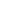 ● Let‘s try it out together! Raise your Zoom-hand if you think that the photo is altered (and do not raise your hand if you think it isn‘t  altered) ● Participate in the discussion: how do you know that the picture is  (not) altered? ● Link: https://www.washingtonpost.com/can-you-tell-fake-news when-you-see-it/54143932-efb7-46de-af6b f92108a329dc_quiz.html?utm_term=.75e7861e9cbc 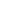 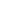 Fake news:  (potential)  consequences ● Fake news as a growing global threat ● As fake news is often perceived as legitimate, it can lead to  misinformation or at least public confusion. This can, in turn,  lead to risky health decisions, risky investments (stock market),  misinformed political decisions, … 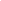 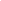 ● An extreme example of how misinformation can lead to  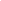 serious consequences 🡪 PIZZAGATE ● Declining trust in media and  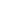 experts in some groups (Ferrara et al., 2016; Hotez, 2016;  Kang &Goldman, 2016)Fake news:  (potential)  consequences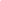 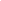 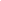 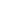 ● Fake news are not a new phenomenon ● In 1835, The New York Sun published a series of articles on the  discovery of life on the moon 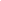 Fake news: the  ● Then why do we often blame social media? role of social  ● Traditional media, such as newspapers + fake news = bad reputation; pressure on editors to verify information media ● Social media have a different structure 🡪 news are spreading  among users without third-party filtering, fact-checking, and  editorial decision ● An individual user (about whom we 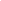 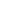 know nothing) can reach a huge readership (Allcot & Gentzkow, 2017)Fake news: the  role of social  media ● On social media, the cost of creating misleading pages and  profiles to spread misinformation is very low ● A large amount of fake news comes from social bots – fake accounts that can post content, interact with each other and with real users (programs with predefined responses/comments) ● They accounted for ~15% of allTwitter profiles that were active in  discussions about the US 2016 presidential election ● They also appear on Facebook and can be very convicing, exerting incluence on real users 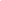 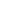 (Shao et al., 2018)Fake news: the  role of social  media ● Another problem: Facebook algorithms that prioritize posts so that priority is given to news that can attract people and not credible posts 🡪 social media platforms‘ filtering ● … And fake news are good at attracting likes, shares, etc. ● In recent years, the algorithms have changed multiple times, but … ● Our individual choices on how to use social media are also problematic 🡪 social selectivity ● We choose to interact with other like-minded people and are  selectively exposed to information that are congruent with our pre existing believes 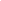 ● Social media platforms‘ filtering + social selectivity = echo chambers or filter bubbles ● Activity #5 (3 minutes): visit https://www.1ka.si/a/328741 and fill out a short qustionnaire to receive individualized feedback  regarding your use of social media (Kaakinen et al., 2020;Salganik et al., 2006; Shao et  al., 2018; Silverman, 2016)Fake news: the  role of social  media ● Besides the fact that social media have many features that are  useful for spreading fake news, they are also extremely popular ● Facebook has more than 2 billion users (including bots ☺),  Instagram 1 billion users, … ● These numbers are significantly higher than the number of readers of print media / traditional media websites ● Facebook is also very often used as a news source; 62% of  American adults report getting news from Facebook; among teenagers, Facebook is the main source of news (especially political)  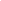 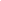 (Gottried & Shearer, 2016; Pew Research  Center, 2015; Reuters Institute, 2016)Fake news:  battling fake news with online resources I love  Snopes.com <3● Due to high prevalence and serious (potential) consequences of  fake news, researchers are working hard to find an answer on  how to sucessfully identify fake news 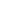 ● A promising solution are online resources/websites that can help us verify news that we see online ● One of the first and most well-known websites is snopes.com ● Fact-checks urban legends and fake news circulating on the web ● Final decisions are always based on evidence  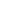 (options: include „unverifiable“ and „indefinite“) ● The website attracts 20 million unique visitors a  month 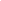 ● Same standards for all news ● External reviews of the website show that decisions are not biased and are indeed based on credible sources Fake news:  battling fake news with online resources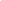 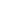 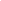 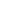 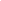 Fake news:  battling fake news with online resources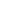 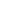 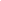 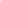 Fake news:  battling fake news with online resources● Similar international websites: ● PoliFact: Times journalists and editors check the statements of  members of the Congress, the White House, lobbyists and others;  they publish the original statement and their evaluation of the  statement (Truth-O-Meter). They also choose „lie of the year“  ● FactCheck.org: A non-profit website that aims to lower the level of  deception caused byAmerican politicians. Interesting additional features, such as „Ask FactCheck“  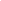 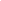 ● There are also some „local“ online alternatives ● In Slovenia, these include 24ur.com Dejstva, rtvslo.si podcast „Preverjamo dejstva“ Fake news:  battling fake news with criticalthinking● It is very important that one can critically evaluate the content they see online without using fact-checking websites ● In the beginning, critical evaluation may require a lot of effort, but becomes much easier with practice (sort of a habit) ● As we have already said, we are not inherently good at this; the  ability to think critically needs to be trained and/or developed (basic knowledge needs to be acquired and put into practice) 🡪 different approaches 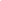 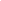 This is  exactly what I often ask myself! Who is behind the information? 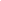 Fake news:  battling fake news with criticalthinking ● We are often not very good at assessing which sources are  credible ● Study: two news on climate change (one from the science section of the magazine, the other a sponsored post by an oil company on  Facebook) – which source is more reliable? 70% concluded that a  sponsored post is more reliable 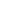 ● Why? Consideration of the source is often put aside; decisions are made based on  attractiveness and simplicity (images, text)  and pre-existing beliefs (McGrew et al., 2017)Fake news:  battling fake news with criticalthinking Is the evidence solid? 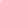 ● Online, you can find maaaany claims – some are backed up by facts, others …. are not; Example? Comment sections ● Study: participants were shown a comment submitted by Joe  Smith, which contained statistics, and were than asked whether they would use this information in a seminar paper ● 40% would use it (impression that information is credible due to  the use of statistics)  ● Instead, participants should ask themselves who this commentator is, what is his motivation for writing comments and where are the sources which back up the statistics used in  his comment (McGrew et al., 2017)Fake news:  battling fake news with criticalthinking Do other sources tell the same story? 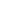 ● The thing that is probably most useful (but we don‘t  use it enough!) is finding additional sources ● Study: participants were provided a link to an article stating that raising wages of American employees would lead to higher food  prices and higher unemployment. Students were allowed to use any online resource to assess whether a website is credible or not ● The article contained a lot of things that give the impression of  credibility 🡪 if you do not leave the website, everything seems  OK, but a simple Google search would reveal that the article was  published by a PR company which cooperates with the food  industry ● Only 6-9% of students managed to conclude that the article is not  credible ● There are numerous websites online that mask their true identity and funders … (McGrew et al., 2017)Fake news:  battling fake news with criticalthinking ● We can learn a lot by comparing the strategies of experts (people who professionally engage in fact-checking) and  laypeople (e.g., students) ● Such comparisons were recently performed in one of the studies;  both groups were faced with same online tasks, which were followed by interviews Lesson #1: Lateral reading 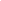 ● Students: focused on thoroughly checking the  properties of websites („scanning“ the website, focusing on its appearance, domain, … ) and reading the article in detail 🡪 waste of time ● Experts: engaged in lateral thinking; they immediately left the unknown website, opened new tabs and explored other websites (left the website to learn more about it)  (McGrew et al., 2017)Fake news:  battling fake news with criticalthinking Lesson #2: Carefully choosing results on Google ● When searching for information with browsers, it is very important which website we choose first, because a) we are often satisfied with the first hit or b) we continue searching based on what we found in  the first hit ● Both students and experts used Google to search for information ● Students: assumed that the order of Google results correlated with credibility of the source and often chose the very first source ● Experts: exhibited understanding that the order of results on Google  can be manipulated. They knew when to hold back . They often skimmed through the entire first page or even the first three pages before choosing what to read 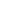 (McGrew et al., 2017)Fake news:  battling fake news with criticalthinking Lesson #3: Unlike many who say otherwise … Use Wikipedia (but wisely) ● It is often pointless to spend 15 minutes on a website to decide whether it is credible, when in a few seconds we can find out on  Wikipedia that the website is questionable ● Wikipedia can be very useful (standards of verifiability, sources are  cited) ● Experts very often used it and took advantage of the things it offers.  In a situation where they were limtied in the amount of time  available to establish facts, experts often used Wikipedia in such a  way that they skipped the main article and went diretly to the  reference list at the end 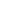 (McGrew et al., 2017)● Using the „Breakout Rooms“ feature, we will form six groups with 5-6  participants ● Each group will have to verify the validity of one claim using the  knowledge acquired earlier (two groups will share the same task as we will compare the techniques you used to evaluate the credibility of claims) CLAIM #1: The COVID-19 vaccine should be avoided Final group activity #6 (5+5  minutes): Room 1 Room 2  Room 3 Room 4  Room 5 Room 6  as it causes female sterilization. Link : https://cutt.ly/qldwVJH CLAIM #2: Japan has recently banned 5G  technology over health concerns. Link : http://archive.fo/JBRqf CLAIM #3: A TikTok video shows that you can  restore your sense of smell after COVID-19 by eating  charred oranges. Link: https://bit.ly/2NkmPBo Is the claim true? How do you know it is true / it is not true? What actions did you take  to investigate the validity of claims? After ~5 minutes, we will discuss your findings.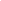 